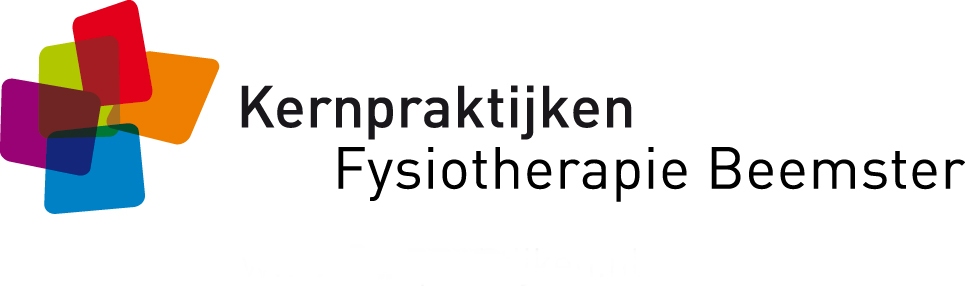 Ik geef me op om te gaan trainen bij FYSIOFITNESS trainingscentrum.Naam:             	_________________________________ M/VRoepnaam:             _________________________________Adres:		_________________________________Postcode:		_________________________________Woonplaats:	_________________________________Telefoonnr.:		_________________________________Telefoonnr.(werk):	_________________________________Geb. datum:		_________________________________Rekening nummer:	_________________________________     BSN nummer:             _________________________________Trainingsfrequentie:     1x per week    2x per week    3x per week         Voorkeur voor trainingsdag/-tijd: (i.v.m. plaatsingsmogelijkheden liefst zo ruim mogelijk opgeven)Het abonnement zal ingaan op: ______________________Soort abonnement: ( incl. korting per kwartaal 5 %, per half jaar 10%, per jaar 15 %)Weektarieven gelden om abonnementen per 1e van de maand in te laten gaan.Bijkomende kosten voor het lidmaatschap en opmaken fitprofiel € 51,50 (éénmalige incasso).Ondergetekende heeft kennis genomen van het reglement, verklaart zich hiermee akkoord en machtigt FYSIOFITNESS tot het doen van de automatische incasso voor de kosten van het lidmaatschap/fitprofiel en abonnement.Datum: ___________________________________________						Handtekening _____________________________________Maandag 10:00-11:00 18:30-19:30 19:30-20:30 20:30-21:30Dinsdag 17:30-18:30 18:30-19:30 19:30-20:30 20:30-21:30 Woensdag 15:30-16:30Donderdag 18:30-19:30 20:30-21:30Vrijdag 09:00-10:00 10:00-11:00 11:00-12:001x per week2x per week3x per weekMaand € 38,75 € 64,25 € 91,00Kwartaal € 110,50 € 184,- € 259,-Halfjaar € 209,25 € 347,- € 491,50JaarWeektarief € 395,25 € 9,50 € 655,50 €16,- € 928,- € 22,50